Эмблема школьного спортивного клуба «Феникс»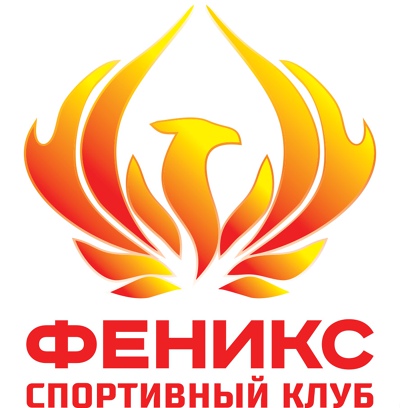 